Activity 1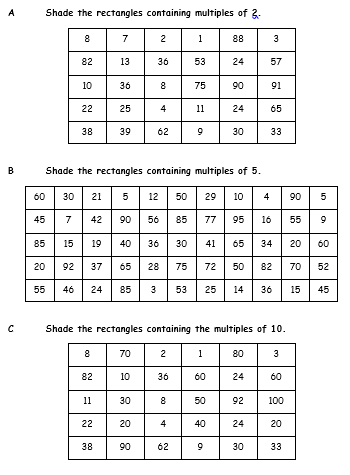 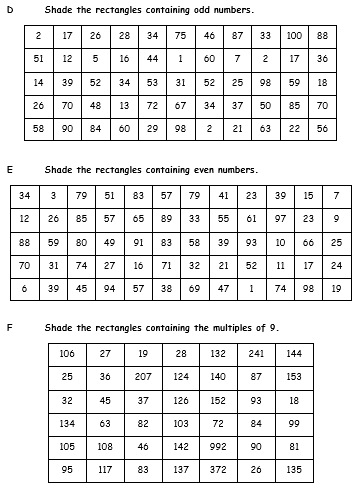 Activity 2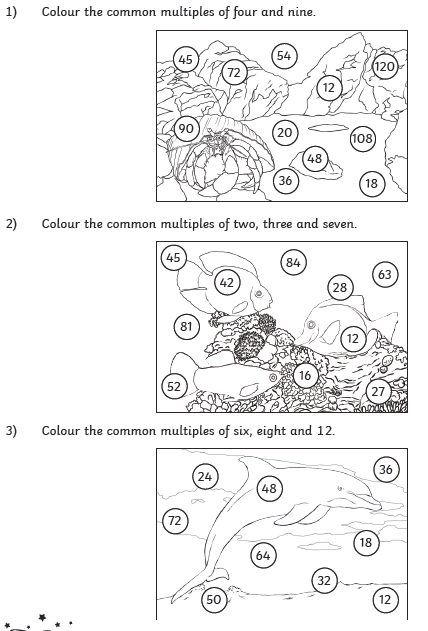 Activity 3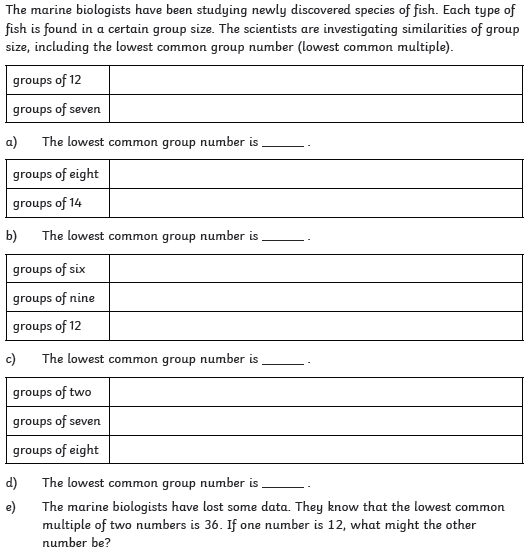 Friday quiz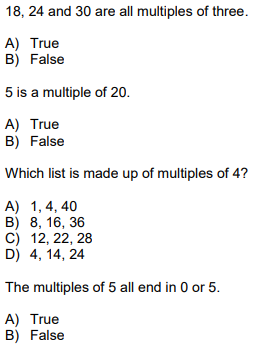 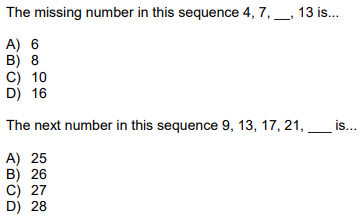 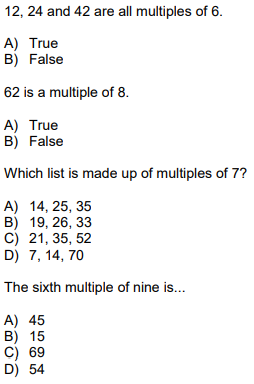 